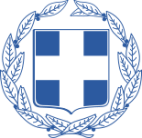 ΕΛΛΗΝΙΚΗ ΔΗΜΟΚΡΑΤΙΑΝΟΜΟΣ ΑΤΤΙΚΗΣΔΗΜΟΣ ΗΡΑΚΛΕΙΟΥΔ/ΝΣΗ ΟΙΚΟΝΟΜΙΚΩΝ ΥΠΗΡΕΣΙΩΝΑ.Μ.: ΔΟΥ10/2020Π/Υ: 16.965,10€ (με Φ.Π.Α.)Κ.Α.Ε.: 10-6631.002ΜΕΛΕΤΗΚατεπείγουσα προμήθεια μέσων ατομικής προστασίας, και λοιπών υλικών για την αντιμετώπιση του κορονοϊού COVID-19 CPV:  33157100-6, 18142000-6,  24455000-8, 34928480-6, 33763000-6, 32354800-7, 44619100-3, 39531000-3, 37412250-6.ΠΕΡΙΕΧΟΜΕΝΑΤΕΧΝΙΚΗ ΕΚΘΕΣΗ – ΤΕΧΝΙΚΕΣ ΠΡΟΔΙΑΓΡΑΦΕΣΕΝΔΕΙΚΤΙΚΟΣ ΠΡΟΫΠΟΛΟΓΙΣΜΟΣΓΕΝΙΚΗ ΣΥΓΓΡΑΦΗ ΥΠΟΧΡΕΩΣΕΩΝΕΝΤΥΠΟ ΟΙΚΟΝΟΜΙΚΗΣ ΠΡΟΣΦΟΡΑΣ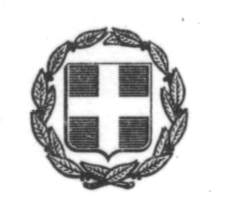 ΕΛΛΗΝΙΚΗ ΔΗΜΟΚΡΑΤΙΑ                                                    					Α.Μ. ΔΟΥ10/2020   ΝΟΜΟΣ ΑΤΤΙΚΗΣ                                                                    					Κ.Α.: 10-6631.002ΔΗΜΟΣ ΗΡΑΚΛΕΙΟΥ Δ/ΝΣΗ ΟΙΚΟΝΟΜΙΚΩΝ ΥΠΗΡΕΣΙΩΝΚατεπείγουσα προμήθεια μέσων ατομικής προστασίας και λοιπών υλικών, για την αντιμετώπιση του κορονοϊού COVID-19ΤΕΧΝΙΚΗ EΚΘΕΣΗ - ΤΕΧΝΙΚΕΣ ΠΡΟΔΙΑΓΡΑΦΕΣH παρούσα μελέτη αφορά στην προμήθεια με τίτλο «Κατεπείγουσα προμήθεια μέσων ατομικής προστασίας και λοιπών υλικών, για την αντιμετώπιση του κορονοϊού COVID-19», για την κάλυψη  των αναγκών των υπηρεσιών του Δήμου καθώς και την λήψη απαραίτητων μέτρων για την προστασία των εργαζομένων στο πλαίσιο αποφυγής της διάδοσης του κορονοϊού COVID-19. Η προμήθεια των συγκεκριμένων ειδών κρίνεται επιβεβλημένη για την κάλυψη των αναγκών που θα προκύψουν   από την ραγδαία έξαρση της πανδημίας, για το  προσωπικό που εργάζεται  σε όλες τις δημοτικές εγκαταστάσεις Αθλητικές, Πολιτιστικές, και λοιπές.Επίσης, λόγω απειλής της δημόσιας υγείας εργαζόμενων,  των κατοίκων που προσέρχονται στις υπηρεσίες του κλπ, ο Δήμος οφείλει να μεριμνήσει άμεσα για την τήρηση των μέτρων ασφαλείας και προστασίας των μονάδων του, ενόψει της επικείμενης αναζωπύρωσης της πανδημίας στο προσεχές χρονικό διάστημα.  Στο πλαίσιο αυτό, θα προβεί σε άμεση προμήθεια επιπλέον ποσοτήτων προστατευτικού εξοπλισμού και αναλωσίμων για χρονικό διάστημα δυο (2) μηνών. Εξαιτίας της μεγάλης αυξητικής τάσης των κρουσμάτων στην παρούσα χρονική περίοδο, τα μέτρα προστασίας επιβάλλεται να είναι πιο αυστηρά σε σχέση με το πρώτο κύμα της πανδημίας και τα εναπομείναντα αποθέματα δεν επαρκούν για την κάλυψη των νέων έκτακτων αναγκών που προκύπτουν με βάση τα νέα δεδομένα.Ειδικότερα, η συγκεκριμένη διαδικασία αφορά στην προμήθεια επιπλέον μασκών μιας χρήσης, υφασμάτινων μασκών, ασπίδων προσώπου, απολυμαντικών σπρέι καθαρισμού επιφανειών, ποδοκίνητων κάδων απορριμμάτων με καπάκι προς αντικατάσταση των ήδη υπαρχόντων για την ασφαλή διαχείριση των απορριμμάτων, χειροπετσετών μιας χρήσης ζικ-ζακ, αυτοκόλλητων ταινιών σήμανσης δαπέδου, επιτοίχιων θηκών απολυμαντικών υγρών- χειροπετσετών μιας χρήσης - χαρτιών υγείας.Επίσης, πρέπει να ληφθεί υπόψη, λόγω της κατεπείγουσας προμήθειας της φύσεως των υλικών και των παρουσιαζόμενων αναγκών, ο προμηθευτής σε πολύ μικρό χρονικό διάστημα είναι υποχρεωμένος να μεταφέρει με ίδια μέσα την προμήθεια στο Δήμο Ηρακλείου.Η συνολική δαπάνη της προμήθειας συμπεριλαμβανομένου και της παράδοσης στο Δήμο Ηρακλείου Αττικής, προϋπολογίζεται ενδεικτικά στο ποσόν των 16.965,10€ συμπεριλαμβανομένου και του ΦΠΑ 6% - 24% αναλόγως του είδους και είναι γραμμένη στο προϋπολογισμό του Δήμου με Κ.Α. 10-6631.002.Η ανάθεση της εν λόγω προμήθειας προτείνεται να γίνει με την διαδικασία διαπραγμάτευσης χωρίς προηγούμενη δημοσίευση σύμφωνα με τις κάτωθι διατάξεις:• Την παρ.2 του άρθρου 32 του Ν.4412/2016: «2.Η διαδικασία με διαπραγμάτευση χωρίς προηγούμενη δημοσίευση μπορεί να χρησιμοποιείται για δημόσιες συμβάσεις έργων, προμηθειών και υπηρεσιών σε οποιαδήποτε από τις κατωτέρω περιπτώσεις:  […] γ) στο μέτρο που είναι απολύτως απαραίτητο, εάν λόγω κατεπείγουσας ανάγκης οφειλόμενης σε γεγονότα απρόβλεπτα για την αναθέτουσα αρχή, δεν είναι δυνατή η τήρηση των προθεσμιών που προβλέπονται για τις ανοικτές, κλειστές ή ανταγωνιστικές διαδικασίες με διαπραγμάτευση. Οι περιστάσεις που επικαλούνται οι αναθέτουσες αρχές για την αιτιολόγηση της κατεπείγουσας ανάγκης δεν πρέπει σε καμία περίπτωση να απορρέουν από δική τους ευθύνη.»• Το άρθρο 32Α του Ν.4412/2016: «Εξαιρούνται της υποχρεωτικής εφαρμογής των άρθρων 22 παράγραφοι 1, 36, 72 παράγραφος 1 περίπτωση α΄, 79 παράγραφοι 1 έως 4, και 221 παράγραφοι 8 και 9, οι ακόλουθες περιπτώσεις του άρθρου 32: α) όπου η δυνατότητα ανάθεσης περιορίζεται σε έναν προκαθορισμένο συμμετέχοντα, σύμφωνα με την περίπτωση β΄ της παραγράφου 2, με την παράγραφο 3, με την περίπτωση β΄ της παραγράφου 4 και την παράγραφο 6, β) λόγω του επείγοντος χαρακτήρα της ανάθεσης σύμφωνα με την περίπτωση γ΄ της παραγράφου 2, ή γ) λόγω των ιδιαίτερων χαρακτηριστικών της συναλλαγής στην περίπτωση προμηθειών που είναι εισηγμένες και αγοράζονται σε χρηματιστήριο εμπορευμάτων σύμφωνα με την περίπτωση γ΄ της παραγράφου 4. Στις περιπτώσεις α΄ και β΄ η διαδικασία διεξάγεται σύμφωνα με τα οριζόμενα στους όρους της πρόσκλησης, όπου υπάρχει, και η αξιολόγηση των προσφορών μπορεί να γίνεται σε ενιαίο στάδιο με την ανάθεση της σύμβασης. Στην περίπτωση γ΄ δεν απαιτείται προηγούμενη πρόσκληση και η διαδικασία διεξάγεται με βάση τα ιδιαίτερα χαρακτηριστικά της συναλλαγής. Η διαδικασία της διαπραγμάτευσης γίνεται από τριμελές όργανο, το οποίο συγκροτείται από την Αναθέτουσα Αρχή και εισηγείται προς το αποφαινόμενο όργανο για κάθε θέμα που ανακύπτει κατά την ανάθεση της σύμβασης»• Το άρθρο 54 παρ.7 του Ν.4412/2016: «Οι τεχνικές προδιαγραφές καθορίζονται και εγκρίνονται πριν την έναρξη της διαδικασίας σύναψης της σύμβασης κατά το άρθρο 61.».Οι συμμετέχοντες οικονομικοί φορείς μπορούν να υποβάλλουν προσφορά για μία ή περισσότερες ομάδες της μελέτης, υπό την προϋπόθεση ότι είναι σε θέση να προμηθεύσουν το σύνολο των ποσοτήτων για το είδος ή τα είδη που θα κατακυρωθούν σε αυτούς, εντός του προβλεπόμενου χρόνου από την υπογραφή της σύμβασης.Τεχνικές προδιαγραφές ειδών:ΕΛΛΗΝΙΚΗ ΔΗΜΟΚΡΑΤΙΑ                                                  			 	 Α.Μ. ΔΟΥ10/2020   ΝΟΜΟΣ ΑΤΤΙΚΗΣ								     				 Κ.Α.: 10-6631.002ΔΗΜΟΣ ΗΡΑΚΛΕΙΟΥ Δ/ΝΣΗ ΟΙΚΟΝΟΜΙΚΩΝ ΥΠΗΡΕΣΙΩΝΚατεπείγουσα προμήθεια μέσων ατομικής προστασίας, και λοιπών υλικών για την αντιμετώπιση του κορονοϊού COVID-19ΕΝΔΕΙΚΤΙΚΟΣ  ΠΡΟΫΠΟΛΟΓΙΣΜΟΣΗ αναφερόμενη τιμή διαμορφώθηκε μετά από έρευνα που έκανε η υπηρεσία στις τρέχουσες τιμές εμπορίου σε αντίστοιχο είδος.ΕΛΛΗΝΙΚΗ ΔΗΜΟΚΡΑΤΙΑ                                                    			Α.Μ. ΔΟΥ10/2020   ΝΟΜΟΣ ΑΤΤΙΚΗΣ								   			Κ.Α.: 10-6631.002ΔΗΜΟΣ ΗΡΑΚΛΕΙΟΥ Δ/ΝΣΗ ΟΙΚΟΝΟΜΙΚΩΝ ΥΠΗΡΕΣΙΩΝΚατεπείγουσα προμήθεια μέσων ατομικής προστασίας, και λοιπών υλικών για την αντιμετώπιση του κορονοϊού COVID-19ΓΕΝΙΚΗ ΣΥΓΓΡΑΦΗ ΥΠΟΧΡΕΩΣΕΩΝH μελέτη αυτή αφορά την ανάγκη για την  προμήθεια μέσων ατομικής προστασίας, και λοιπών υλικών για την αντιμετώπιση του κορωνοϊού COVID-19 για τις κατεπείγουσες ανάγκες των υπηρεσιών του Δήμου για την αντιμετώπιση και τη λήψη μέτρων προστασίας των εργαζομένων και αποφυγής της διάδοσης του κορωνοϊού COVID-19.ΑΡΘΡΟ 1ο Ισχύουσες διατάξειςΗ ανάθεση και εκτέλεση της παραπάνω προμήθειας θα γίνει λόγω των κατεπειγόντων μέτρων αντιμετώπισης του κορωνοϊού COVID-19 και τις ανάγκης περιορισμού της διάδοσής του και  σύμφωνα με τις ακόλουθες διατάξεις:Το άρθρο 10 παρ.3 Πράξης Νομοθετικού Περιεχομένου, Τεύχος Α’ 55/11.03.2020.Την υπ. αρ. 68/20-03-2020 Π.Ν.Π. Τεύχος Α’ περί «Κατεπείγοντα μέτρα για την αντιμετώπιση των συνεπειών του κινδύνου διασποράς του COVID-1, τη στήριξη της κοινωνίας και της επιχειρηματικότητας και την διασφάλισης της ομαλής λειτουργίας της αγοράς και της δημόσιας υγείας». Την υπ’ αριθμ. πρωτ. Δ1α/Γ.Π.οικ.4199/23.01.2020 εγκύκλιο του Υπουργείου Υγείας.Το άρθρο 10 παρ.3 Πράξης Νομοθετικού Περιεχομένου, Τεύχος Α’ 55/11.03.2020.του άρθρου 209 του Ν.3463/2006 όπως προστέθηκαν με την παρ. 13 του άρθρου 20 του Ν. 3731/08 και διατηρήθηκαν σε ισχύ με την περιπτ. 38 της παρ. 1 του άρθρου 377 του Ν. 4412/2016,Το Ν. 3852/2010 ΦΕΚ 87Α/7-6-2010 «Νέα Αρχιτεκτονική  της Αυτοδιοίκησης και της Αποκεντρωμένης Διοίκησης – Πρόγραμμα Καλλικράτης (άρθρο58 & 59),το Ν. 3861/ΦΕΚ 112Α/13-07-2010 «Ενίσχυση της διαφάνειας  με την υποχρεωτική ανάρτηση νόμων και πράξεων των κυβερνητικών διοικητικών και αυτοδιοίκητων οργάνων στο διαδίκτυο «Πρόγραμμα διαύγεια και άλλες νεότερες διατάξεις,των άρθρων 116, 118 και 120 του ν. 4412/2016,την ανάρτηση απόφασης ανάθεσης στο ΚΗΜΔΗΣ «για συμβάσεις άνω των 1.000 €) άρθρο 38 παρ.1 του Ν.4412/2016 Απ. Υπ. Οικονομίας & Ανάπτυξης  57654/22.5.2017,του άρθρου 206 παρ.1 του Ν.4555/2018 (ΦΕΚ 133/19.7.2018 τ. Α’ ), «Πρόγραμμα Κλεισθένης»του άρθρου 43 «Τροποποίηση διατάξεων του Ν.4412/2016 (Α’ 147)» του Ν.4605/2019 {ΦΕΚ52/01.04.2019 τεύχος Α’}Την υπ΄αριθμ.πρωτ. Δ1γ/Γ.Π.οικ.17273, 11-3-2020, Εγκύκλιο του Υπουργείου Υγείας,  « Μέτρα κατά της διασποράς του κορονοϊού σε χώρους γυμναστηρίων Την υπ΄αριθμ. πρωτ. Δ1α/Γ.Π.οικ 16393, 9/3/20 εγκύκλιο του Υπουργείου Υγείας , «Μέτρα προστασίας της Δημ. Υγείας μέσω πρόληψης κατά της διασποράς του κορονοϊού σε χώρους εργασίας»Τον Ν.4682/2020   με τίτλο «Κύρωση: α) της από 25.2.2020 Π.Ν.Π. «Κατεπείγοντα μέτρα αποφυγής και περιορισμού της διάδοσης κορωνοϊού» (Α ́ 42), β) της από 11.3.2020 Π.Ν.Π. «Κατεπείγοντα μέτρα αντιμετώπισης των αρνητικών συνεπειών της εμφάνισης του κορωνοϊού COVID-19 και της ανάγκης περιορισμού της διάδοσής του» (A ́ 55) και γ) της από 14.3.2020 Π.Ν.Π. «Κατεπείγοντα μέτρα αντιμετώπισης της ανάγκης περιορισμού της διασποράς του κορωνοϊού COVID-19» (Α ́ 64)Τον Ν. 4683/2020 με τίτλο «Κύρωση της από 20.3.2020 Π.Ν.Π. «Κατεπείγοντα μέτρα για την αντιμετώπιση των συνεπειών του κινδύνου διασποράς του κορωνοϊού COVID-19, τη στήριξη της κοινωνίας και της επιχειρηματικότητας και τη διασφάλιση της ομαλής λειτουργίας της αγοράς και της δημόσιας διοίκησης» (Α ́ 68) και άλλες διατάξεις. Των εκάστοτε ισχυουσών εγκυκλίων που έχουν εκδοθεί μέχρι την ημέρα εκτέλεσης της προμήθειας.ΑΡΘΡΟ 2ο Συμβατικά ΣτοιχείαΣτοιχεία της σύμβασης που θα προσαρτηθούν σε αυτή κατά σειρά ισχύος είναι:Η  Σύμβαση Η Τεχνική Έκθεση - Τεχνικές προδιαγραφές.Η Γενική Συγγραφή Υποχρεώσεων.   Η προσφορά του αναδόχου.      Ο Ενδεικτικός Προϋπολογισμός.Τυχόν ασάφεια στα τεύχη υπερτερεί η παραπάνω σειρά των συμβατικών στοιχείων. ΑΡΘΡΟ 3ο Προϋπολογισμός - Χρηματοδότηση της προμήθειας3.1  Η δαπάνη για την προμήθεια έχει προϋπολογισθεί ενδεικτικά στο ποσό των 16.965,10€ συμπεριλαμβανομένου ΦΠΑ 6% και 24% αναλόγως του είδους.3.2  Η πίστωση θα βαρύνει τον Κ.Α. 10-6631.002 οικονομικού έτους 2020.ΑΡΘΡΟ 4ο ΣύμβασηΟ ανακηρυχθείς ανάδοχος υποχρεούται να υπογράψει τη σχετική σύμβαση σε προθεσμία πέντε (5) ημερών από της κοινοποίησης σε αυτόν της απόφασης ανάθεσης (λόγω της κατεπείγουσας  προμήθειας).ΑΡΘΡΟ 5ο Προθεσμία εκτέλεσης - Τόπος παράδοσηςΗ σύμβαση θα ισχύει για σαράντα πέντε (45) ημέρες από την ημερομηνία υπογραφής της ή μέχρι εξαντλήσεως του συμβατικού της τιμήματος.Ο συμβατικός χρόνος παράδοσης των υλικών μπορεί να παρατείνεται, πριν από τη λήξη του αρχικού συμβατικού χρόνου παράδοσης, υπό τις προϋποθέσεις του άρθρου 206 του Ν.4412/2016. Στην περίπτωση που το αίτημα υποβάλλεται από τον ανάδοχο και η παράταση χορηγείται χωρίς να συντρέχουν λόγοι ανωτέρας βίας ή άλλοι ιδιαιτέρως σοβαροί λόγοι που καθιστούν αντικειμενικώς αδύνατη την εμπρόθεσμη παράδοση των συμβατικών ειδών επιβάλλονται οι κυρώσεις του άρθρου 207 του Ν.4412/2016.Εάν λήξει ο συμβατικός χρόνος παράδοσης, χωρίς να υποβληθεί εγκαίρως αίτημα παράτασης ή, εάν λήξει ο παραταθείς, κατά τα ανωτέρω, χρόνος, χωρίς να παραδοθεί το υλικό, ο ανάδοχος κηρύσσεται έκπτωτος.Η παράδοση των ειδών θα γίνει στους χώρους που θα υποδειχθούν από την αναθέτουσα αρχή, εντός διαστήματος όχι μεγαλύτερο των δέκα (10) ημερών, ανάλογα με την περίπτωση, εργάσιμες ημέρες και ώρες.ΑΡΘΡΟ 6ο Παραλαβή υλικώνΗ παραλαβή υλικών θα γίνει από την αρμόδια Επιτροπή. Εάν η ποιότητα της παρεχόμενης προμήθειας δεν ανταποκρίνεται στους όρους της σύμβασης, ο ανάδοχος υποχρεούται να συμμορφωθεί, σύμφωνα με τις ισχύουσες διατάξεις.Ο προμηθευτής οφείλει να παραδώσει τα υπό προμήθεια είδη σε χώρους που θα του υποδείξει και σε ώρες που θα καθορισθούν από την αρμόδια υπηρεσία.Τα έξοδα μεταφοράς των ειδών μέχρι τον φορέα θα επιβαρύνουν τον προμηθευτή, θα καταμετρηθούν ενώπιον του προμηθευτή ή εξουσιοδοτημένου από αυτόν προσώπου. Σε περίπτωση απορρίψεως ενός είδους από την επιτροπή παραλαβής, ο προμηθευτής υποχρεούται σε αντικατάσταση αυτού σε προθεσμία που ορίζεται από την επιτροπή.ΑΡΘΡΟ 7ο Αναπροσαρμογή τιμήςΔεν προβλέπεται αναπροσαρμογή τιμής.Οι τιμές θα είναι σταθερές καθ' όλη την διάρκεια ισχύος της σύμβασης.ΑΡΘΡΟ 8ο ΠληρωμέςΗ συμβατική αξία των ειδών θα πληρωθεί, στον προμηθευτή συνολικά ή τμηματικά μετά την παραλαβή της προμήθειας και της έκδοσης του τιμολογίου, με την έκδοση χρηματικού εντάλματος πληρωμής που θα συνοδεύεται από τα νόμιμα δικαιολογητικά.Σε περίπτωση που η πληρωμή του αντισυμβαλλόμενου καθυστερήσει από την αναθέτουσα αρχή εξήντα (60) ημέρες μετά την υποβολή του τιμολογίου πώλησης από αυτόν, η αναθέτουσα αρχή (οφειλέτης), σύμφωνα με τα οριζόμενα στο Π.Δ. 166/2003 (ΦΕΚ 138/τ.Α`/5.6.2003) "Προσαρμογή της Ελληνικής νομοθεσίας στην Οδηγία 2000/35 της 29.6.2000 για την καταπολέμηση των καθυστερήσεων πληρωμών στις εμπορικές συναλλαγές", καθίσταται υπερήμερος και οφείλει τόκους χωρίς να απαιτείται όχληση από τον αντισυμβαλλόμενο. Επισημαίνεται ότι η υποβολή του τιμολογίου πώλησης δεν μπορεί να γίνει προ της ημερομηνίας εκδόσεως του πρωτοκόλλου οριστικής ποιοτικής και ποσοτικής παραλαβής.ΑΡΘΡΟ 9ο Ποινικές ρήτρες - Έκπτωση του αναδόχουΙσχύουν τα αναφερόμενα στις διατάξεις του Ν. 4412/2016.ΑΡΘΡΟ 10ο Φόροι, τέλη, κρατήσειςΟ ανάδοχος επιβαρύνεται με όλους τους φόρους, τέλη, κρατήσεις που ισχύουν κατά την ημέρα διενέργειας του διαγωνισμού, πλην Φ.Π.Α.ΑΡΘΡΟ 11ο Επίλυση διαφορώνΓια κάθε ατύχημα ή δυστύχημα στο προσωπικό του προμηθευτή ή στον ίδιο ή σε τρίτους που προκαλείται κατά την διάρκεια των εργασιών τοποθέτησης των ειδών στους χώρους του Δήμου, βαρύνεται αποκλειστικά ο ανάδοχος.Τυχόν διαφορές που μπορεί να προκύψουν μετά από την υπογραφή της σχετικής μεταξύ Δήμου Ηρακλείου και προμηθευτή σύμβασης, θα επιλύονται σύμφωνα με τις  διατάξεις του Ν. 4412/2016.ΕΛΛΗΝΙΚΗ ΔΗΜΟΚΡΑΤΙΑ                                                    						 Α.Μ. ΔΟΥ10/2020ΝΟΜΟΣ ΑΤΤΙΚΗΣ                                                                    					 	 Κ.Α.: 10-6631.002ΔΗΜΟΣ ΗΡΑΚΛΕΙΟΥ Δ/ΝΣΗ ΟΙΚΟΝΟΜΙΚΩΝ ΥΠΗΡΕΣΙΩΝΚατεπείγουσα προμήθεια μέσων ατομικής προστασίας, και λοιπών υλικών για την αντιμετώπιση του κορονοϊού COVID-19Ισχύς προσφοράς: δύο (2) μήνες          /           /2020Ο ΠΡΟΣΦΕΡΩΝ_ _ _ _ _ _ _ _ _(υπογραφή & σφραγίδα)Σημείωση: Οι συμμετέχοντες οικονομικοί φορείς μπορούν να υποβάλλουν προσφορά για μία ή περισσότερες ομάδες της μελέτης, υπό την προϋπόθεση ότι είναι σε θέση να προμηθεύσουν το σύνολο των ποσοτήτων για το είδος ή τα είδη που θα κατακυρωθούν σε αυτούς, εντός του προβλεπόμενου χρόνου από την υπογραφή της σύμβασης.ΠΕΡΙΓΡΑΦΗΠΕΡΙΓΡΑΦΗΣΥΝΟΛΟΜΑΣΚΑ ΜΙΑΣ ΧΡΗΣΕΩΣ χειρουργικού τύπου3.000ΑΣΠΙΔΑ ΠΡΟΣΩΠΟΥ210ΑΠΟΛΥΜΑΝΤΙΚΟ ΑΛΚΟΟΛΟΥΧΟ ΣΠΡΕΪ ΚΑΘΑΡΙΣΜΟΥ ΕΠΙΦΑΝΕΙΩΝ 1LΤ με αντλία ψεκασμού280ΕΠΑΓΓΕΛΜΑΤΙΚΟΣ ΑΝΟΞΕΙΔΩΤΟΣ ΚΑΔΟΣ ΑΠΟΡ/ΤΩΝ ΜΕ ΚΑΠΑΚΙ ΠΟΔΟΚΙΝΗΤΟΣ 45LT11ΕΠΑΓΓΕΛΜΑΤΙΚΟΣ ΑΝΟΞΕΙΔΩΤΟΣ ΚΑΔΟΣ ΑΠΟΡ/ΤΩΝ ΜΕ ΚΑΠΑΚΙ ΠΟΔΟΚΙΝΗΤΟΣ 30LT19ΕΠΑΓΓΕΛΜΑΤΙΚΟΣ ΑΝΟΞΕΙΔΩΤΟΣ ΚΑΔΟΣ ΑΠΟΡ/ΤΩΝ WC ΜΕ ΚΑΠΑΚΙ ΠΟΔΟΚΙΝΗΤΟΣ 5LT35ΚΑΔΟΣ ΑΠΟΡ/ΤΩΝ ΠΛΑΣΤΙΚΟΣ ΚΛΕΙΣΤΟΣ ΠΟΔΟΚΙΝΗΤΟΣ 60LT8ΧΕΙΡΟΠΕΤΣΕΤΕΣ ΜΙΑΣ ΧΡΗΣΗΣ ΖΙΚ-ΖΑΚ (πακέτο 200 τμχ)300ΤΑΙΝΙΑ ΑΥΤΟΚΟΛΛΗΤΗ ΣΗΜΑΝΣΗΣ ΔΑΠΕΔΟΥ15ΕΠΙΤΟΙΧΙΑ ΘΗΚΗ ΓΙΑ ΚΡΕΜΟΣΑΠΟΥΝΟ25ΕΠΙΤΟΙΧΙΑ ΘΗΚΗ ΓΙΑ ΑΝΤΙΣΗΠΤΙΚΟ ΤΖΕΛ ΧΕΡΙΩΝ12ΕΠΙΤΟΙΧΙΑ ΘΗΚΗ ΓΙΑ ΧΕΙΡΟΠΕΤΣΕΤΕΣ26ΕΠΙΤΟΙΧΙΑ ΒΑΣΗ ΓΙΑ ΕΠΑΓΓΕΛΜΑΤΙΚΟ ΧΑΡΤΙ ΥΓΕΙΑΣ6ΠΟΔΟΜΑΚΤΡΑ 0,90x1,20m6ΥΦΑΣΜΑΤΙΝΗ ΜΑΣΚΑ ΠΟΛΛΑΠΛΩΝ ΧΡΗΣΕΩΝ ΕΝΗΛΙΚΩΝ6.000ΠΕΡΙΓΡΑΦΗΠΕΡΙΓΡΑΦΗCPVΧΑΡΑΚΤΗΡΙΣΤΙΚΑΧΑΡΑΚΤΗΡΙΣΤΙΚΑΧΑΡΑΚΤΗΡΙΣΤΙΚΑΠΟΣΟΤΗΤΑΠΟΣΟΤΗΤΑΜΑΣΚΑ ΜΙΑΣ ΧΡΗΣΕΩΣ χειρουργικού τύπουΜΑΣΚΑ ΜΙΑΣ ΧΡΗΣΕΩΣ χειρουργικού τύπου33157100-6Υποαλλεργική με τριπλό απαλό προστατευτικό φίλτρο. Πτυχώσεις σε όλο το πλάτος. Χωρίς latex. Με λάστιχο για τοποθέτηση στα αυτιά. Κατά μήκος και στην επάνω πλευρά της μάσκας να υπάρχει εσωτερικό επιρρίνειο έλασμα, το οποίο να είναι επικαλυμμένο με πλαστική μεμβράνη. Σήμανση CE.Υποαλλεργική με τριπλό απαλό προστατευτικό φίλτρο. Πτυχώσεις σε όλο το πλάτος. Χωρίς latex. Με λάστιχο για τοποθέτηση στα αυτιά. Κατά μήκος και στην επάνω πλευρά της μάσκας να υπάρχει εσωτερικό επιρρίνειο έλασμα, το οποίο να είναι επικαλυμμένο με πλαστική μεμβράνη. Σήμανση CE.Υποαλλεργική με τριπλό απαλό προστατευτικό φίλτρο. Πτυχώσεις σε όλο το πλάτος. Χωρίς latex. Με λάστιχο για τοποθέτηση στα αυτιά. Κατά μήκος και στην επάνω πλευρά της μάσκας να υπάρχει εσωτερικό επιρρίνειο έλασμα, το οποίο να είναι επικαλυμμένο με πλαστική μεμβράνη. Σήμανση CE.3.0003.000ΑΣΠΙΔΑ ΠΡΟΣΩΠΟΥΑΣΠΙΔΑ ΠΡΟΣΩΠΟΥ18142000-6Αντιθαμβωτική. Ελαφριά. Ρυθμιζόμενη στο κεφάλι. Πολλαπλών χρήσεων. Να μπορεί να απολυμαίνεται. Δυνατότητα ανταλλακτικών οθωνίου.Αντιθαμβωτική. Ελαφριά. Ρυθμιζόμενη στο κεφάλι. Πολλαπλών χρήσεων. Να μπορεί να απολυμαίνεται. Δυνατότητα ανταλλακτικών οθωνίου.Αντιθαμβωτική. Ελαφριά. Ρυθμιζόμενη στο κεφάλι. Πολλαπλών χρήσεων. Να μπορεί να απολυμαίνεται. Δυνατότητα ανταλλακτικών οθωνίου.210210ΑΠΟΛΥΜΑΝΤΙΚΟ ΑΛΚΟΟΛΟΥΧΟ ΣΠΡΕΪ ΚΑΘΑΡΙΣΜΟΥ ΕΠΙΦΑΝΕΙΩΝ 1LΤ με αντλία ψεκασμούΑΠΟΛΥΜΑΝΤΙΚΟ ΑΛΚΟΟΛΟΥΧΟ ΣΠΡΕΪ ΚΑΘΑΡΙΣΜΟΥ ΕΠΙΦΑΝΕΙΩΝ 1LΤ με αντλία ψεκασμού24455000-8Κατάλληλο για ταχεία απολύμανση μικρών επιφανειών με ευρύ αντιμικροβιακό φάσμα. Σήμανση CE.Κατάλληλο για ταχεία απολύμανση μικρών επιφανειών με ευρύ αντιμικροβιακό φάσμα. Σήμανση CE.Κατάλληλο για ταχεία απολύμανση μικρών επιφανειών με ευρύ αντιμικροβιακό φάσμα. Σήμανση CE.280280ΕΠΑΓΓΕΛΜΑΤΙΚΟΣ ΑΝΟΞΕΙΔΩΤΟΣ ΚΑΔΟΣ ΑΠΟΡ/ΤΩΝ ΜΕ ΚΑΠΑΚΙ ΠΟΔΟΚΙΝΗΤΟΣ 45LTΕΠΑΓΓΕΛΜΑΤΙΚΟΣ ΑΝΟΞΕΙΔΩΤΟΣ ΚΑΔΟΣ ΑΠΟΡ/ΤΩΝ ΜΕ ΚΑΠΑΚΙ ΠΟΔΟΚΙΝΗΤΟΣ 45LT34928480-6Επαγγελματικός ανοξείδωτος κάδων απορριμμάτων με καπάκι, ποδοκίνητος, 45ltΕπαγγελματικός ανοξείδωτος κάδων απορριμμάτων με καπάκι, ποδοκίνητος, 45ltΕπαγγελματικός ανοξείδωτος κάδων απορριμμάτων με καπάκι, ποδοκίνητος, 45lt1111ΕΠΑΓΓΕΛΜΑΤΙΚΟΣ ΑΝΟΞΕΙΔΩΤΟΣ ΚΑΔΟΣ ΑΠΟΡ/ΤΩΝ ΜΕ ΚΑΠΑΚΙ ΠΟΔΟΚΙΝΗΤΟΣ 30LTΕΠΑΓΓΕΛΜΑΤΙΚΟΣ ΑΝΟΞΕΙΔΩΤΟΣ ΚΑΔΟΣ ΑΠΟΡ/ΤΩΝ ΜΕ ΚΑΠΑΚΙ ΠΟΔΟΚΙΝΗΤΟΣ 30LT34928480-6Επαγγελματικός ανοξείδωτος κάδων απορριμμάτων με καπάκι, ποδοκίνητος, 30ltΕπαγγελματικός ανοξείδωτος κάδων απορριμμάτων με καπάκι, ποδοκίνητος, 30ltΕπαγγελματικός ανοξείδωτος κάδων απορριμμάτων με καπάκι, ποδοκίνητος, 30lt1919ΕΠΑΓΓΕΛΜΑΤΙΚΟΣ ΑΝΟΞΕΙΔΩΤΟΣ ΚΑΔΟΣ ΑΠΟΡ/ΤΩΝ WC ΜΕ ΚΑΠΑΚΙ ΠΟΔΟΚΙΝΗΤΟΣ 5LTΕΠΑΓΓΕΛΜΑΤΙΚΟΣ ΑΝΟΞΕΙΔΩΤΟΣ ΚΑΔΟΣ ΑΠΟΡ/ΤΩΝ WC ΜΕ ΚΑΠΑΚΙ ΠΟΔΟΚΙΝΗΤΟΣ 5LT34928480-6Επαγγελματικός ανοξείδωτος κάδων απορριμμάτων wc με καπάκι, ποδοκίνητος, 5ltΕπαγγελματικός ανοξείδωτος κάδων απορριμμάτων wc με καπάκι, ποδοκίνητος, 5ltΕπαγγελματικός ανοξείδωτος κάδων απορριμμάτων wc με καπάκι, ποδοκίνητος, 5lt3535ΚΑΔΟΣ ΑΠΟΡ/ΤΩΝ ΠΛΑΣΤΙΚΟΣ ΚΛΕΙΣΤΟΣ ΠΟΔΟΚΙΝΗΤΟΣ 60LTΚΑΔΟΣ ΑΠΟΡ/ΤΩΝ ΠΛΑΣΤΙΚΟΣ ΚΛΕΙΣΤΟΣ ΠΟΔΟΚΙΝΗΤΟΣ 60LT34928480-6Κάδος απορριμμάτων πλαστικός, κλειστός, ποδοκίνητος, 60ltΚάδος απορριμμάτων πλαστικός, κλειστός, ποδοκίνητος, 60ltΚάδος απορριμμάτων πλαστικός, κλειστός, ποδοκίνητος, 60lt88ΧΕΙΡΟΠΕΤΣΕΤΕΣ ΜΙΑΣ ΧΡΗΣΗΣ ΖΙΚ-ΖΑΚ (πακέτο 200 τμχ)ΧΕΙΡΟΠΕΤΣΕΤΕΣ ΜΙΑΣ ΧΡΗΣΗΣ ΖΙΚ-ΖΑΚ (πακέτο 200 τμχ)33763000-6Επαγγελματική 2φυλλη χειροπετσέτα ΖΙΚ-ΖΑΚ για χρήση σε συσκευές. 200 φύλλα ανά συσκευασία.Επαγγελματική 2φυλλη χειροπετσέτα ΖΙΚ-ΖΑΚ για χρήση σε συσκευές. 200 φύλλα ανά συσκευασία.Επαγγελματική 2φυλλη χειροπετσέτα ΖΙΚ-ΖΑΚ για χρήση σε συσκευές. 200 φύλλα ανά συσκευασία.300300ΤΑΙΝΙΑ ΑΥΤΟΚΟΛΛΗΤΗ ΣΗΜΑΝΣΗΣ ΔΑΠΕΔΟΥΤΑΙΝΙΑ ΑΥΤΟΚΟΛΛΗΤΗ ΣΗΜΑΝΣΗΣ ΔΑΠΕΔΟΥ32354800-7Αυτοκόλλητη ταινία σήμανσης δαπέδων κίτρινο / μαύρο φάρδους 5cm, μήκους 33mΑυτοκόλλητη ταινία σήμανσης δαπέδων κίτρινο / μαύρο φάρδους 5cm, μήκους 33mΑυτοκόλλητη ταινία σήμανσης δαπέδων κίτρινο / μαύρο φάρδους 5cm, μήκους 33m1515ΕΠΙΤΟΙΧΙΑ ΘΗΚΗ ΓΙΑ ΚΡΕΜΟΣΑΠΟΥΝΟΕΠΙΤΟΙΧΙΑ ΘΗΚΗ ΓΙΑ ΚΡΕΜΟΣΑΠΟΥΝΟ44619100-3Επιτοίχιος διανεμητής κρεμοσάπουνου τουλάχιστον για 1lt Επιτοίχιος διανεμητής κρεμοσάπουνου τουλάχιστον για 1lt Επιτοίχιος διανεμητής κρεμοσάπουνου τουλάχιστον για 1lt 2525ΕΠΙΤΟΙΧΙΑ ΘΗΚΗ ΓΙΑ ΑΝΤΙΣΗΠΤΙΚΟ ΤΖΕΛ ΧΕΡΙΩΝΕΠΙΤΟΙΧΙΑ ΘΗΚΗ ΓΙΑ ΑΝΤΙΣΗΠΤΙΚΟ ΤΖΕΛ ΧΕΡΙΩΝ44619100-3Επιτοίχια συσκευή διανεμητή για φιάλη αντισηπτικού τζελ χεριών χωρητικότητας 1000ml. Να περιλαμβάνονται οι βίδες και τα ούπα. Κατά προτίμηση για χρήση αγκώνα.Επιτοίχια συσκευή διανεμητή για φιάλη αντισηπτικού τζελ χεριών χωρητικότητας 1000ml. Να περιλαμβάνονται οι βίδες και τα ούπα. Κατά προτίμηση για χρήση αγκώνα.Επιτοίχια συσκευή διανεμητή για φιάλη αντισηπτικού τζελ χεριών χωρητικότητας 1000ml. Να περιλαμβάνονται οι βίδες και τα ούπα. Κατά προτίμηση για χρήση αγκώνα.1212ΕΠΙΤΟΙΧΙΑ ΘΗΚΗ ΓΙΑ ΧΕΙΡΟΠΕΤΣΕΤΕΣΕΠΙΤΟΙΧΙΑ ΘΗΚΗ ΓΙΑ ΧΕΙΡΟΠΕΤΣΕΤΕΣ44619100-3Θήκη για χειροπετσέτες 600 τμχ (μια-μια ή ζικ-ζακ). Να διαθέτει κλειδαριά και σχισμή για οπτικό έλεγχο εναπομείνουσας ποσότηταςΘήκη για χειροπετσέτες 600 τμχ (μια-μια ή ζικ-ζακ). Να διαθέτει κλειδαριά και σχισμή για οπτικό έλεγχο εναπομείνουσας ποσότηταςΘήκη για χειροπετσέτες 600 τμχ (μια-μια ή ζικ-ζακ). Να διαθέτει κλειδαριά και σχισμή για οπτικό έλεγχο εναπομείνουσας ποσότητας2626ΕΠΙΤΟΙΧΙΑ ΒΑΣΗ ΓΙΑ ΕΠΑΓΓΕΛΜΑΤΙΚΟ ΧΑΡΤΙ ΥΓΕΙΑΣΕΠΙΤΟΙΧΙΑ ΒΑΣΗ ΓΙΑ ΕΠΑΓΓΕΛΜΑΤΙΚΟ ΧΑΡΤΙ ΥΓΕΙΑΣ44619100-3Ανοξείδωτη συσκευή χαρτιού υγείας για χωρητικότητα ρολού 500γρ.Ανοξείδωτη συσκευή χαρτιού υγείας για χωρητικότητα ρολού 500γρ.Ανοξείδωτη συσκευή χαρτιού υγείας για χωρητικότητα ρολού 500γρ.66ΠΟΔΟΜΑΚΤΡΑ 0,90x1,20mΠΟΔΟΜΑΚΤΡΑ 0,90x1,20m39531000-3Επαγγελματικό ταπέτο με περιμετρικό τελείωμα σε σταθερές διαστάσεις. Πάχος 12mm περίπου με υπόστρωμα. Μεγάλη αντοχή στην υγρασία και πλήρως αντιλιοσθητικό. Κατάλληλο και για εξωτερικούς χώρους με μεγάλη αντοχή στις καιρικές συνθήκες. Να καθαρίζεται πολύ εύκολα με το λάστιχο.Επαγγελματικό ταπέτο με περιμετρικό τελείωμα σε σταθερές διαστάσεις. Πάχος 12mm περίπου με υπόστρωμα. Μεγάλη αντοχή στην υγρασία και πλήρως αντιλιοσθητικό. Κατάλληλο και για εξωτερικούς χώρους με μεγάλη αντοχή στις καιρικές συνθήκες. Να καθαρίζεται πολύ εύκολα με το λάστιχο.Επαγγελματικό ταπέτο με περιμετρικό τελείωμα σε σταθερές διαστάσεις. Πάχος 12mm περίπου με υπόστρωμα. Μεγάλη αντοχή στην υγρασία και πλήρως αντιλιοσθητικό. Κατάλληλο και για εξωτερικούς χώρους με μεγάλη αντοχή στις καιρικές συνθήκες. Να καθαρίζεται πολύ εύκολα με το λάστιχο.66ΥΦΑΣΜΑΤΙΝΗ ΜΑΣΚΑ ΠΟΛΛΑΠΛΩΝ ΧΡΗΣΕΩΝ ΕΝΗΛΙΚΩΝΥΦΑΣΜΑΤΙΝΗ ΜΑΣΚΑ ΠΟΛΛΑΠΛΩΝ ΧΡΗΣΕΩΝ ΕΝΗΛΙΚΩΝ37412250-6Καλής ποιότητας σταθερού βαμβακερού ύφασματος πυκνής ύφανσης (βάρος υφάσματος >180 TC). Tουλάχιστον 2 στρώματα βαμβακερού υφάσματος. Εναλλακτικά μπορεί να χρησιμοποιηθεί  λινό τουλάχιστον δύο στρωμάτων. Κατασκευασμένες με πιέτες στο μέσον τους ώστε να δύναται να ξεδιπλώνουν κατά την εφαρμογή της μάσκας και να έχουν έλασμα στην πάνω πλευρά ώστε να σταθεροποιείται στην μύτη και  να φέρουν μαλακά ανθεκτικά λάστιχα (κατάλληλα στερεωμένα) για συγκράτηση στα αυτιά.Χρώμα υφάσματος: μπλε σκούρο. Ανεξίτηλο χρώμα υφάσματος ανθεκτικό στις συνεχείς απολυμάνσεις και στο σιδέρωμα. Διακριτικό λογότυπο  του Δήμου σε μικρό  μέγεθος. Ατομική συσκευασία. (Να προσκομιστεί δείγμα)Καλής ποιότητας σταθερού βαμβακερού ύφασματος πυκνής ύφανσης (βάρος υφάσματος >180 TC). Tουλάχιστον 2 στρώματα βαμβακερού υφάσματος. Εναλλακτικά μπορεί να χρησιμοποιηθεί  λινό τουλάχιστον δύο στρωμάτων. Κατασκευασμένες με πιέτες στο μέσον τους ώστε να δύναται να ξεδιπλώνουν κατά την εφαρμογή της μάσκας και να έχουν έλασμα στην πάνω πλευρά ώστε να σταθεροποιείται στην μύτη και  να φέρουν μαλακά ανθεκτικά λάστιχα (κατάλληλα στερεωμένα) για συγκράτηση στα αυτιά.Χρώμα υφάσματος: μπλε σκούρο. Ανεξίτηλο χρώμα υφάσματος ανθεκτικό στις συνεχείς απολυμάνσεις και στο σιδέρωμα. Διακριτικό λογότυπο  του Δήμου σε μικρό  μέγεθος. Ατομική συσκευασία. (Να προσκομιστεί δείγμα)Καλής ποιότητας σταθερού βαμβακερού ύφασματος πυκνής ύφανσης (βάρος υφάσματος >180 TC). Tουλάχιστον 2 στρώματα βαμβακερού υφάσματος. Εναλλακτικά μπορεί να χρησιμοποιηθεί  λινό τουλάχιστον δύο στρωμάτων. Κατασκευασμένες με πιέτες στο μέσον τους ώστε να δύναται να ξεδιπλώνουν κατά την εφαρμογή της μάσκας και να έχουν έλασμα στην πάνω πλευρά ώστε να σταθεροποιείται στην μύτη και  να φέρουν μαλακά ανθεκτικά λάστιχα (κατάλληλα στερεωμένα) για συγκράτηση στα αυτιά.Χρώμα υφάσματος: μπλε σκούρο. Ανεξίτηλο χρώμα υφάσματος ανθεκτικό στις συνεχείς απολυμάνσεις και στο σιδέρωμα. Διακριτικό λογότυπο  του Δήμου σε μικρό  μέγεθος. Ατομική συσκευασία. (Να προσκομιστεί δείγμα)6.0006.000Ηράκλειο Αττ., 07/09/2020Ηράκλειο Αττ., 07/09/2020Ηράκλειο Αττ., 07/09/2020Ηράκλειο Αττ., 07/09/2020Ηράκλειο Αττ., 07/09/2020Ηράκλειο Αττ., 07/09/2020Η ΣυντάκτριαΕυγενία ΑγγέληΗ ΣυντάκτριαΕυγενία ΑγγέληΗ ΣυντάκτριαΕυγενία ΑγγέληΘΕΩΡΗΘΗΚΕΗ Προϊσταμένη του Τμήματος ΠρομηθειώνΑναστασία ΜαργιώληΘΕΩΡΗΘΗΚΕΗ Προϊσταμένη του Τμήματος ΠρομηθειώνΑναστασία ΜαργιώληΟΜΑΔΑ 1: ΜΑΣΚΕΣΟΜΑΔΑ 1: ΜΑΣΚΕΣΟΜΑΔΑ 1: ΜΑΣΚΕΣΟΜΑΔΑ 1: ΜΑΣΚΕΣΟΜΑΔΑ 1: ΜΑΣΚΕΣΠΕΡΙΓΡΑΦΗΜ.Μ.ΠΟΣΟΤΗΤΑΤΙΜΗ ΜΟΝΑΔΟΣΔΑΠΑΝΗΜΑΣΚΑ ΜΙΑΣ ΧΡΗΣΕΩΣ χειρουργικού τύπουτμχ3.0000,30 €900,00 €Καθαρή αξίαΚαθαρή αξίαΚαθαρή αξίαΚαθαρή αξία900,00 €ΦΠΑ 6%ΦΠΑ 6%ΦΠΑ 6%ΦΠΑ 6%54,00 €ΣύνολοΣύνολοΣύνολοΣύνολο954,00 €ΟΜΑΔΑ 2: ΑΣΠΙΔΕΣ ΠΡΟΣΩΠΟΥΟΜΑΔΑ 2: ΑΣΠΙΔΕΣ ΠΡΟΣΩΠΟΥΟΜΑΔΑ 2: ΑΣΠΙΔΕΣ ΠΡΟΣΩΠΟΥΟΜΑΔΑ 2: ΑΣΠΙΔΕΣ ΠΡΟΣΩΠΟΥΟΜΑΔΑ 2: ΑΣΠΙΔΕΣ ΠΡΟΣΩΠΟΥΠΕΡΙΓΡΑΦΗΜ.Μ.ΠΟΣΟΤΗΤΑΤΙΜΗ ΜΟΝΑΔΟΣΔΑΠΑΝΗΑΣΠΙΔΑ ΠΡΟΣΩΠΟΥτμχ2104,50 €945,00 €Καθαρή αξίαΚαθαρή αξίαΚαθαρή αξίαΚαθαρή αξία945,00 €ΦΠΑ 24%ΦΠΑ 24%ΦΠΑ 24%ΦΠΑ 24%226,80 €ΣύνολοΣύνολοΣύνολοΣύνολο1.171,80 €ΟΜΑΔΑ 3: ΚΑΘΑΡΙΣΤΙΚΑ ΕΠΙΦΑΝΕΙΩΝΟΜΑΔΑ 3: ΚΑΘΑΡΙΣΤΙΚΑ ΕΠΙΦΑΝΕΙΩΝΟΜΑΔΑ 3: ΚΑΘΑΡΙΣΤΙΚΑ ΕΠΙΦΑΝΕΙΩΝΟΜΑΔΑ 3: ΚΑΘΑΡΙΣΤΙΚΑ ΕΠΙΦΑΝΕΙΩΝΟΜΑΔΑ 3: ΚΑΘΑΡΙΣΤΙΚΑ ΕΠΙΦΑΝΕΙΩΝΠΕΡΙΓΡΑΦΗΜ.Μ.ΠΟΣΟΤΗΤΑΤΙΜΗ ΜΟΝΑΔΟΣΔΑΠΑΝΗΑΠΟΛΥΜΑΝΤΙΚΟ ΑΛΚΟΟΛΟΥΧΟ ΣΠΡΕΪ ΚΑΘΑΡΙΣΜΟΥ ΕΠΙΦΑΝΕΙΩΝ 1LΤ με αντλία ψεκασμούτμχ2808,00 €2.240,00 €Καθαρή αξίαΚαθαρή αξίαΚαθαρή αξίαΚαθαρή αξία2.240,00 €ΦΠΑ 6%ΦΠΑ 6%ΦΠΑ 6%ΦΠΑ 6%134,40 €ΣύνολοΣύνολοΣύνολοΣύνολο2.374,40 €ΟΜΑΔΑ 4: ΚΑΔΟΙΟΜΑΔΑ 4: ΚΑΔΟΙΟΜΑΔΑ 4: ΚΑΔΟΙΟΜΑΔΑ 4: ΚΑΔΟΙΟΜΑΔΑ 4: ΚΑΔΟΙΠΕΡΙΓΡΑΦΗΜ.Μ.ΠΟΣΟΤΗΤΑΤΙΜΗ ΜΟΝΑΔΟΣΔΑΠΑΝΗΕΠΑΓΓΕΛΜΑΤΙΚΟΣ ΑΝΟΞΕΙΔΩΤΟΣ ΚΑΔΟΣ ΑΠΟΡ/ΤΩΝ ΜΕ ΚΑΠΑΚΙ ΠΟΔΟΚΙΝΗΤΟΣ 45LTτμχ1170,00 €770,00 €ΕΠΑΓΓΕΛΜΑΤΙΚΟΣ ΑΝΟΞΕΙΔΩΤΟΣ ΚΑΔΟΣ ΑΠΟΡ/ΤΩΝ ΜΕ ΚΑΠΑΚΙ ΠΟΔΟΚΙΝΗΤΟΣ 30LTτμχ1922,50 €427,50 €ΕΠΑΓΓΕΛΜΑΤΙΚΟΣ ΑΝΟΞΕΙΔΩΤΟΣ ΚΑΔΟΣ ΑΠΟΡ/ΤΩΝ WC ΜΕ ΚΑΠΑΚΙ ΠΟΔΟΚΙΝΗΤΟΣ 5LTτμχ3515,00 €525,00 €ΚΑΔΟΣ ΑΠΟΡ/ΤΩΝ ΠΛΑΣΤΙΚΟΣ ΚΛΕΙΣΤΟΣ ΠΟΔΟΚΙΝΗΤΟΣ 60LTτμχ830,00 €240,00 €Καθαρή αξίαΚαθαρή αξίαΚαθαρή αξίαΚαθαρή αξία1.962,50 €ΦΠΑ 24%ΦΠΑ 24%ΦΠΑ 24%ΦΠΑ 24%471,00 €ΣύνολοΣύνολοΣύνολοΣύνολο2.433,50 €ΟΜΑΔΑ 5: ΧΕΙΡΟΠΕΤΣΕΤΕΣΟΜΑΔΑ 5: ΧΕΙΡΟΠΕΤΣΕΤΕΣΟΜΑΔΑ 5: ΧΕΙΡΟΠΕΤΣΕΤΕΣΟΜΑΔΑ 5: ΧΕΙΡΟΠΕΤΣΕΤΕΣΟΜΑΔΑ 5: ΧΕΙΡΟΠΕΤΣΕΤΕΣΠΕΡΙΓΡΑΦΗΜ.Μ.ΠΟΣΟΤΗΤΑΤΙΜΗ ΜΟΝΑΔΟΣΔΑΠΑΝΗΧΕΙΡΟΠΕΤΣΕΤΕΣ ΜΙΑΣ ΧΡΗΣΗΣ ΖΙΚ-ΖΑΚ (πακέτο 200 τμχ)τμχ3001,20 €360,00 €Καθαρή αξίαΚαθαρή αξίαΚαθαρή αξίαΚαθαρή αξία360,00 €ΦΠΑ 24%ΦΠΑ 24%ΦΠΑ 24%ΦΠΑ 24%86,40 €ΣύνολοΣύνολοΣύνολοΣύνολο446,40 €ΟΜΑΔΑ 6: ΤΑΙΝΙΕΣ ΣΗΜΑΝΣΗΣ ΔΑΠΕΔΟΥΟΜΑΔΑ 6: ΤΑΙΝΙΕΣ ΣΗΜΑΝΣΗΣ ΔΑΠΕΔΟΥΟΜΑΔΑ 6: ΤΑΙΝΙΕΣ ΣΗΜΑΝΣΗΣ ΔΑΠΕΔΟΥΟΜΑΔΑ 6: ΤΑΙΝΙΕΣ ΣΗΜΑΝΣΗΣ ΔΑΠΕΔΟΥΟΜΑΔΑ 6: ΤΑΙΝΙΕΣ ΣΗΜΑΝΣΗΣ ΔΑΠΕΔΟΥΠΕΡΙΓΡΑΦΗΜ.Μ.ΠΟΣΟΤΗΤΑΤΙΜΗ ΜΟΝΑΔΟΣΔΑΠΑΝΗΤΑΙΝΙΑ ΑΥΤΟΚΟΛΛΗΤΗ ΣΗΜΑΝΣΗΣ ΔΑΠΕΔΟΥτμχ157,00 €105,00 €Καθαρή αξίαΚαθαρή αξίαΚαθαρή αξίαΚαθαρή αξία105,00 €ΦΠΑ 24%ΦΠΑ 24%ΦΠΑ 24%ΦΠΑ 24%25,20 €ΣύνολοΣύνολοΣύνολοΣύνολο130,20 €ΟΜΑΔΑ 7: ΒΑΣΕΙΣΟΜΑΔΑ 7: ΒΑΣΕΙΣΟΜΑΔΑ 7: ΒΑΣΕΙΣΟΜΑΔΑ 7: ΒΑΣΕΙΣΟΜΑΔΑ 7: ΒΑΣΕΙΣΠΕΡΙΓΡΑΦΗΜ.Μ.ΠΟΣΟΤΗΤΑΤΙΜΗ ΜΟΝΑΔΟΣΔΑΠΑΝΗΕΠΙΤΟΙΧΙΑ ΘΗΚΗ ΓΙΑ ΚΡΕΜΟΣΑΠΟΥΝΟτμχ2520,00 €500,00 €ΕΠΙΤΟΙΧΙΑ ΘΗΚΗ ΓΙΑ ΑΝΤΙΣΗΠΤΙΚΟ ΤΖΕΛ ΧΕΡΙΩΝτμχ1215,00 €180,00 €ΕΠΙΤΟΙΧΙΑ ΘΗΚΗ ΓΙΑ ΧΕΙΡΟΠΕΤΣΕΤΕΣτμχ2620,00 €520,00 €ΕΠΙΤΟΙΧΙΑ ΒΑΣΗ ΓΙΑ ΕΠΑΓΓΕΛΜΑΤΙΚΟ ΧΑΡΤΙ ΥΓΕΙΑΣτμχ615,00 €90,00 €Καθαρή αξίαΚαθαρή αξίαΚαθαρή αξίαΚαθαρή αξία1.290,00 €ΦΠΑ 24%ΦΠΑ 24%ΦΠΑ 24%ΦΠΑ 24%309,60 €ΣύνολοΣύνολοΣύνολοΣύνολο1.599,60 €ΟΜΑΔΑ 8: ΠΟΔΟΜΑΚΤΡΑΟΜΑΔΑ 8: ΠΟΔΟΜΑΚΤΡΑΟΜΑΔΑ 8: ΠΟΔΟΜΑΚΤΡΑΟΜΑΔΑ 8: ΠΟΔΟΜΑΚΤΡΑΟΜΑΔΑ 8: ΠΟΔΟΜΑΚΤΡΑΠΕΡΙΓΡΑΦΗΜ.Μ.ΠΟΣΟΤΗΤΑΤΙΜΗ ΜΟΝΑΔΟΣΔΑΠΑΝΗΠΟΔΟΜΑΚΤΡΑ 0,90x1,20mτμχ630,00 €180,00 €Καθαρή αξίαΚαθαρή αξίαΚαθαρή αξίαΚαθαρή αξία180,00 €ΦΠΑ 24%ΦΠΑ 24%ΦΠΑ 24%ΦΠΑ 24%43,20 €ΣύνολοΣύνολοΣύνολοΣύνολο223,20 €ΟΜΑΔΑ 9: ΥΦΑΣΜΑΤΙΝΕΣ ΜΑΣΚΕΣΟΜΑΔΑ 9: ΥΦΑΣΜΑΤΙΝΕΣ ΜΑΣΚΕΣΟΜΑΔΑ 9: ΥΦΑΣΜΑΤΙΝΕΣ ΜΑΣΚΕΣΟΜΑΔΑ 9: ΥΦΑΣΜΑΤΙΝΕΣ ΜΑΣΚΕΣΟΜΑΔΑ 9: ΥΦΑΣΜΑΤΙΝΕΣ ΜΑΣΚΕΣΠΕΡΙΓΡΑΦΗΜ.Μ.ΠΟΣΟΤΗΤΑΤΙΜΗ ΜΟΝΑΔΟΣΔΑΠΑΝΗΥΦΑΣΜΑΤΙΝΗ ΜΑΣΚΑ ΠΟΛΛΑΠΛΩΝ ΧΡΗΣΕΩΝ ΕΝΗΛΙΚΩΝτμχ6.0001,20 €7.200,00 €Καθαρή αξίαΚαθαρή αξίαΚαθαρή αξίαΚαθαρή αξία7.200,00 €ΦΠΑ 6%ΦΠΑ 6%ΦΠΑ 6%ΦΠΑ 6%432,00 €ΣύνολοΣύνολοΣύνολοΣύνολο7.632,00 €ΟμάδαΚαθαρή ΑξίαΦ.Π.Α.Σύνολο1900,00 €54,00 €954,00 €2945,00 €226,80 €1.171,80 €32.240,00 €134,40 €2.374,40 €41.962,50 €471,00 €2.433,50 €5360,00 €86,40 €446,40 €6105,00 €25,20 €130,20 €71.290,00 €309,60 €1.599,60 €8180,00 €43,20 €223,20 €97.200,00 €432,00 €7.632,00 €Συν15.182,50€1.782,60€16.965,10 €Ηράκλειο Αττ., 07/09/2020Ηράκλειο Αττ., 07/09/2020Ηράκλειο Αττ., 07/09/2020Η ΣυντάκτριαΕυγενία ΑγγέληΘΕΩΡΗΘΗΚΕΗ Προϊσταμένη του Τμήματος ΠρομηθειώνΑναστασία ΜαργιώληΗράκλειο Αττ., 07/09/2020Ηράκλειο Αττ., 07/09/2020Ηράκλειο Αττ., 07/09/2020Η ΣυντάκτριαΕυγενία ΑγγέληΘΕΩΡΗΘΗΚΕΗ Προϊσταμένη του Τμήματος ΠρομηθειώνΑναστασία ΜαργιώληΕΝΤΥΠΟ ΟΙΚΟΝΟΜΙΚΗΣ ΠΡΟΣΦΟΡΑΣΕΝΤΥΠΟ ΟΙΚΟΝΟΜΙΚΗΣ ΠΡΟΣΦΟΡΑΣΕΝΤΥΠΟ ΟΙΚΟΝΟΜΙΚΗΣ ΠΡΟΣΦΟΡΑΣΕΝΤΥΠΟ ΟΙΚΟΝΟΜΙΚΗΣ ΠΡΟΣΦΟΡΑΣΕΝΤΥΠΟ ΟΙΚΟΝΟΜΙΚΗΣ ΠΡΟΣΦΟΡΑΣΕΝΤΥΠΟ ΟΙΚΟΝΟΜΙΚΗΣ ΠΡΟΣΦΟΡΑΣΟΜΑΔΑ 1: ΜΑΣΚΕΣΟΜΑΔΑ 1: ΜΑΣΚΕΣΟΜΑΔΑ 1: ΜΑΣΚΕΣΟΜΑΔΑ 1: ΜΑΣΚΕΣΟΜΑΔΑ 1: ΜΑΣΚΕΣΟΜΑΔΑ 1: ΜΑΣΚΕΣΠΕΡΙΓΡΑΦΗΜ.Μ.ΠΟΣΟΤΗΤΑΑΝΩΤΑΤΗ ΤΙΜΗ ΜΟΝΑΔΟΣΠΡΟΣΦ/ΝΗ ΤΙΜΗ ΜΟΝΑΔΟΣΔΑΠΑΝΗΜΑΣΚΑ ΜΙΑΣ ΧΡΗΣΕΩΣ χειρουργικού τύπουτμχ3.0000,30 €Καθαρή αξίαΚαθαρή αξίαΚαθαρή αξίαΚαθαρή αξίαΚαθαρή αξίαΦΠΑ 6%ΦΠΑ 6%ΦΠΑ 6%ΦΠΑ 6%ΦΠΑ 6%ΣύνολοΣύνολοΣύνολοΣύνολοΣύνολοΟΜΑΔΑ 2: ΑΣΠΙΔΕΣ ΠΡΟΣΩΠΟΥΟΜΑΔΑ 2: ΑΣΠΙΔΕΣ ΠΡΟΣΩΠΟΥΟΜΑΔΑ 2: ΑΣΠΙΔΕΣ ΠΡΟΣΩΠΟΥΟΜΑΔΑ 2: ΑΣΠΙΔΕΣ ΠΡΟΣΩΠΟΥΟΜΑΔΑ 2: ΑΣΠΙΔΕΣ ΠΡΟΣΩΠΟΥΟΜΑΔΑ 2: ΑΣΠΙΔΕΣ ΠΡΟΣΩΠΟΥΠΕΡΙΓΡΑΦΗΜ.Μ.ΠΟΣΟΤΗΤΑΑΝΩΤΑΤΗ ΤΙΜΗ ΜΟΝΑΔΟΣΠΡΟΣΦ/ΝΗ ΤΙΜΗ ΜΟΝΑΔΟΣΔΑΠΑΝΗΑΣΠΙΔΑ ΠΡΟΣΩΠΟΥτμχ2104,50 €Καθαρή αξίαΚαθαρή αξίαΚαθαρή αξίαΚαθαρή αξίαΚαθαρή αξίαΦΠΑ 24%ΦΠΑ 24%ΦΠΑ 24%ΦΠΑ 24%ΦΠΑ 24%ΣύνολοΣύνολοΣύνολοΣύνολοΣύνολοΟΜΑΔΑ 3: ΚΑΘΑΡΙΣΤΙΚΑ ΕΠΙΦΑΝΕΙΩΝΟΜΑΔΑ 3: ΚΑΘΑΡΙΣΤΙΚΑ ΕΠΙΦΑΝΕΙΩΝΟΜΑΔΑ 3: ΚΑΘΑΡΙΣΤΙΚΑ ΕΠΙΦΑΝΕΙΩΝΟΜΑΔΑ 3: ΚΑΘΑΡΙΣΤΙΚΑ ΕΠΙΦΑΝΕΙΩΝΟΜΑΔΑ 3: ΚΑΘΑΡΙΣΤΙΚΑ ΕΠΙΦΑΝΕΙΩΝΟΜΑΔΑ 3: ΚΑΘΑΡΙΣΤΙΚΑ ΕΠΙΦΑΝΕΙΩΝΠΕΡΙΓΡΑΦΗΜ.Μ.ΠΟΣΟΤΗΤΑΑΝΩΤΑΤΗ ΤΙΜΗ ΜΟΝΑΔΟΣΠΡΟΣΦ/ΝΗ ΤΙΜΗ ΜΟΝΑΔΟΣΔΑΠΑΝΗΑΠΟΛΥΜΑΝΤΙΚΟ ΑΛΚΟΟΛΟΥΧΟ ΣΠΡΕΪ ΚΑΘΑΡΙΣΜΟΥ ΕΠΙΦΑΝΕΙΩΝ 1LΤ με αντλία ψεκασμούτμχ2808,00 €Καθαρή αξίαΚαθαρή αξίαΚαθαρή αξίαΚαθαρή αξίαΚαθαρή αξίαΦΠΑ 6%ΦΠΑ 6%ΦΠΑ 6%ΦΠΑ 6%ΦΠΑ 6%ΣύνολοΣύνολοΣύνολοΣύνολοΣύνολοΟΜΑΔΑ 4: ΚΑΔΟΙΟΜΑΔΑ 4: ΚΑΔΟΙΟΜΑΔΑ 4: ΚΑΔΟΙΟΜΑΔΑ 4: ΚΑΔΟΙΟΜΑΔΑ 4: ΚΑΔΟΙΟΜΑΔΑ 4: ΚΑΔΟΙΠΕΡΙΓΡΑΦΗΜ.Μ.ΠΟΣΟΤΗΤΑΑΝΩΤΑΤΗ ΤΙΜΗ ΜΟΝΑΔΟΣΠΡΟΣΦ/ΝΗ ΤΙΜΗ ΜΟΝΑΔΟΣΔΑΠΑΝΗΕΠΑΓΓΕΛΜΑΤΙΚΟΣ ΑΝΟΞΕΙΔΩΤΟΣ ΚΑΔΟΣ ΑΠΟΡ/ΤΩΝ ΜΕ ΚΑΠΑΚΙ ΠΟΔΟΚΙΝΗΤΟΣ 45LTτμχ1170,00 €ΕΠΑΓΓΕΛΜΑΤΙΚΟΣ ΑΝΟΞΕΙΔΩΤΟΣ ΚΑΔΟΣ ΑΠΟΡ/ΤΩΝ ΜΕ ΚΑΠΑΚΙ ΠΟΔΟΚΙΝΗΤΟΣ 30LTτμχ1922,50 €ΕΠΑΓΓΕΛΜΑΤΙΚΟΣ ΑΝΟΞΕΙΔΩΤΟΣ ΚΑΔΟΣ ΑΠΟΡ/ΤΩΝ WC ΜΕ ΚΑΠΑΚΙ ΠΟΔΟΚΙΝΗΤΟΣ 5LTτμχ3515,00 €ΚΑΔΟΣ ΑΠΟΡ/ΤΩΝ ΠΛΑΣΤΙΚΟΣ ΚΛΕΙΣΤΟΣ ΠΟΔΟΚΙΝΗΤΟΣ 60LTτμχ830,00 €Καθαρή αξίαΚαθαρή αξίαΚαθαρή αξίαΚαθαρή αξίαΚαθαρή αξίαΦΠΑ 24%ΦΠΑ 24%ΦΠΑ 24%ΦΠΑ 24%ΦΠΑ 24%ΣύνολοΣύνολοΣύνολοΣύνολοΣύνολοΟΜΑΔΑ 5: ΧΕΙΡΟΠΕΤΣΕΤΕΣΟΜΑΔΑ 5: ΧΕΙΡΟΠΕΤΣΕΤΕΣΟΜΑΔΑ 5: ΧΕΙΡΟΠΕΤΣΕΤΕΣΟΜΑΔΑ 5: ΧΕΙΡΟΠΕΤΣΕΤΕΣΟΜΑΔΑ 5: ΧΕΙΡΟΠΕΤΣΕΤΕΣΟΜΑΔΑ 5: ΧΕΙΡΟΠΕΤΣΕΤΕΣΠΕΡΙΓΡΑΦΗΜ.Μ.ΠΟΣΟΤΗΤΑΑΝΩΤΑΤΗ ΤΙΜΗ ΜΟΝΑΔΟΣΠΡΟΣΦ/ΝΗ ΤΙΜΗ ΜΟΝΑΔΟΣΔΑΠΑΝΗΧΕΙΡΟΠΕΤΣΕΤΕΣ ΜΙΑΣ ΧΡΗΣΗΣ ΖΙΚ-ΖΑΚ (πακέτο 200 τμχ)τμχ3001,20 €Καθαρή αξίαΚαθαρή αξίαΚαθαρή αξίαΚαθαρή αξίαΚαθαρή αξίαΦΠΑ 24%ΦΠΑ 24%ΦΠΑ 24%ΦΠΑ 24%ΦΠΑ 24%ΣύνολοΣύνολοΣύνολοΣύνολοΣύνολοΟΜΑΔΑ 6: ΤΑΙΝΙΕΣ ΣΗΜΑΝΣΗΣ ΔΑΠΕΔΟΥΟΜΑΔΑ 6: ΤΑΙΝΙΕΣ ΣΗΜΑΝΣΗΣ ΔΑΠΕΔΟΥΟΜΑΔΑ 6: ΤΑΙΝΙΕΣ ΣΗΜΑΝΣΗΣ ΔΑΠΕΔΟΥΟΜΑΔΑ 6: ΤΑΙΝΙΕΣ ΣΗΜΑΝΣΗΣ ΔΑΠΕΔΟΥΟΜΑΔΑ 6: ΤΑΙΝΙΕΣ ΣΗΜΑΝΣΗΣ ΔΑΠΕΔΟΥΟΜΑΔΑ 6: ΤΑΙΝΙΕΣ ΣΗΜΑΝΣΗΣ ΔΑΠΕΔΟΥΠΕΡΙΓΡΑΦΗΜ.Μ.ΠΟΣΟΤΗΤΑΑΝΩΤΑΤΗ ΤΙΜΗ ΜΟΝΑΔΟΣΠΡΟΣΦ/ΝΗ ΤΙΜΗ ΜΟΝΑΔΟΣΔΑΠΑΝΗΤΑΙΝΙΑ ΑΥΤΟΚΟΛΛΗΤΗ ΣΗΜΑΝΣΗΣ ΔΑΠΕΔΟΥτμχ157,00 €Καθαρή αξίαΚαθαρή αξίαΚαθαρή αξίαΚαθαρή αξίαΚαθαρή αξίαΦΠΑ 24%ΦΠΑ 24%ΦΠΑ 24%ΦΠΑ 24%ΦΠΑ 24%ΣύνολοΣύνολοΣύνολοΣύνολοΣύνολοΟΜΑΔΑ 7: ΒΑΣΕΙΣΟΜΑΔΑ 7: ΒΑΣΕΙΣΟΜΑΔΑ 7: ΒΑΣΕΙΣΟΜΑΔΑ 7: ΒΑΣΕΙΣΟΜΑΔΑ 7: ΒΑΣΕΙΣΟΜΑΔΑ 7: ΒΑΣΕΙΣΠΕΡΙΓΡΑΦΗΜ.Μ.ΠΟΣΟΤΗΤΑΑΝΩΤΑΤΗ ΤΙΜΗ ΜΟΝΑΔΟΣΠΡΟΣΦ/ΝΗ ΤΙΜΗ ΜΟΝΑΔΟΣΔΑΠΑΝΗΕΠΙΤΟΙΧΙΑ ΘΗΚΗ ΓΙΑ ΚΡΕΜΟΣΑΠΟΥΝΟτμχ2520,00 €ΕΠΙΤΟΙΧΙΑ ΘΗΚΗ ΓΙΑ ΑΝΤΙΣΗΠΤΙΚΟ ΤΖΕΛ ΧΕΡΙΩΝτμχ1215,00 €ΕΠΙΤΟΙΧΙΑ ΘΗΚΗ ΓΙΑ ΧΕΙΡΟΠΕΤΣΕΤΕΣτμχ2620,00 €ΕΠΙΤΟΙΧΙΑ ΒΑΣΗ ΓΙΑ ΕΠΑΓΓΕΛΜΑΤΙΚΟ ΧΑΡΤΙ ΥΓΕΙΑΣτμχ615,00 €Καθαρή αξίαΚαθαρή αξίαΚαθαρή αξίαΚαθαρή αξίαΚαθαρή αξίαΦΠΑ 24%ΦΠΑ 24%ΦΠΑ 24%ΦΠΑ 24%ΦΠΑ 24%ΣύνολοΣύνολοΣύνολοΣύνολοΣύνολοΟΜΑΔΑ 8: ΠΟΔΟΜΑΚΤΡΑΟΜΑΔΑ 8: ΠΟΔΟΜΑΚΤΡΑΟΜΑΔΑ 8: ΠΟΔΟΜΑΚΤΡΑΟΜΑΔΑ 8: ΠΟΔΟΜΑΚΤΡΑΟΜΑΔΑ 8: ΠΟΔΟΜΑΚΤΡΑΟΜΑΔΑ 8: ΠΟΔΟΜΑΚΤΡΑΠΕΡΙΓΡΑΦΗΜ.Μ.ΠΟΣΟΤΗΤΑΑΝΩΤΑΤΗ ΤΙΜΗ ΜΟΝΑΔΟΣΠΡΟΣΦ/ΝΗ ΤΙΜΗ ΜΟΝΑΔΟΣΔΑΠΑΝΗΠΟΔΟΜΑΚΤΡΑ 0,90x1,20mτμχ630,00 €Καθαρή αξίαΚαθαρή αξίαΚαθαρή αξίαΚαθαρή αξίαΚαθαρή αξίαΦΠΑ 24%ΦΠΑ 24%ΦΠΑ 24%ΦΠΑ 24%ΦΠΑ 24%ΣύνολοΣύνολοΣύνολοΣύνολοΣύνολοΟΜΑΔΑ 9: ΥΦΑΣΜΑΤΙΝΕΣ ΜΑΣΚΕΣΟΜΑΔΑ 9: ΥΦΑΣΜΑΤΙΝΕΣ ΜΑΣΚΕΣΟΜΑΔΑ 9: ΥΦΑΣΜΑΤΙΝΕΣ ΜΑΣΚΕΣΟΜΑΔΑ 9: ΥΦΑΣΜΑΤΙΝΕΣ ΜΑΣΚΕΣΟΜΑΔΑ 9: ΥΦΑΣΜΑΤΙΝΕΣ ΜΑΣΚΕΣΟΜΑΔΑ 9: ΥΦΑΣΜΑΤΙΝΕΣ ΜΑΣΚΕΣΠΕΡΙΓΡΑΦΗΜ.Μ.ΠΟΣΟΤΗΤΑΑΝΩΤΑΤΗ ΤΙΜΗ ΜΟΝΑΔΟΣΠΡΟΣΦ/ΝΗ ΤΙΜΗ ΜΟΝΑΔΟΣΔΑΠΑΝΗΥΦΑΣΜΑΤΙΝΗ ΜΑΣΚΑ ΠΟΛΛΑΠΛΩΝ ΧΡΗΣΕΩΝτμχ6.0001,20 €Καθαρή αξίαΚαθαρή αξίαΚαθαρή αξίαΚαθαρή αξίαΚαθαρή αξίαΦΠΑ 6%ΦΠΑ 6%ΦΠΑ 6%ΦΠΑ 6%ΦΠΑ 6%ΣύνολοΣύνολοΣύνολοΣύνολοΣύνολοΗράκλειο Αττ., 07/09/2020Ηράκλειο Αττ., 07/09/2020Ηράκλειο Αττ., 07/09/2020Η ΣυντάκτριαΕυγενία ΑγγέληΘΕΩΡΗΘΗΚΕΗ Προϊσταμένη του Τμήματος ΠρομηθειώνΑναστασία Μαργιώλη